ПРОЕКТ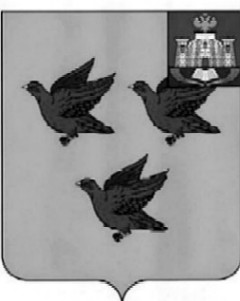 РОССИЙСКАЯ ФЕДЕРАЦИЯОРЛОВСКАЯ ОБЛАСТЬЛИВЕНСКИЙ ГОРОДСКОЙ СОВЕТ НАРОДНЫХ ДЕПУТАТОВРЕШЕНИЕ«____» _________ 2024 г. № ________                 Принято решениемЛивенского городскогоСовета народных депутатовот ___ _________ 2024 г. № ____О внесении  изменений в Правилаземлепользования и застройки города Ливны Орловской областиРуководствуясь статьями 5.1,28,31,33 Градостроительного кодекса Российской Федерации, Федеральным законом от 6 октября 2003 года № 131-ФЗ «Об общих принципах организации местного самоуправления в Российской Федерации», Уставом города Ливны, рассмотрев предоставленные Управлением градостроительства, архитектуры и землеустройства Орловской области материалы по проекту внесения изменений  в Правила землепользования и застройки города Ливны, утвержденные решением Ливенского городского Совета народных депутатов от 17 ноября 2011 года №6/40-ГС, заключение по проекту внесения изменений в Правила землепользования и застройки города Ливны Орловской области, Ливенский городской Совет народных депутатов РЕШИЛ:Внести в текстовую часть Правил землепользования и застройки города Ливны, утвержденных решением Ливенского городского Совета народных депутатов №6/40-ГС от 17 ноября 2011 года, следующие изменения:1.1. в статье 3 в таблице 2 «Перечень видов использования земельных участков» дополнить следующими строками:1.2. в статье 4 таблице 3 «Основные, условно-разрешенные и вспомогательные виды использования земельных участков для всех территориальных зон»:а) дополнить градостроительный регламент территориальной зоны П (зона производственных и коммунальных предприятий III-IV класса опасности) основным и вспомогательным видом разрешенного использования земельного участка «Размещение гаражей для собственных нужд» (код 2.7.2 согласно классификатору видов разрешенного использования земельных участков, утвержденному приказом Росреестра от 10 ноября 2020 года №П/0412 и основным видом разрешенного использования земельного участка «Стоянка транспортных средств» (код 4.9.2);б) дополнить градостроительный регламент территориальной зоны ОД (общественно-деловая зона) условно разрешенным видом использования земельного участка «Стоянка транспортных средств» (код 4.9.2);в) дополнить градостроительный регламент территориальной зоны Ж-1 (Зона застройки индивидуальными и малоэтажными жилыми домами), условно разрешенным видом использования земельного участка «Земельные участки, входящие в состав общего имущества собственников индивидуальных жилых домов в малоэтажном жилом комплексе» (код 14.0);г) дополнить градостроительный регламент территориальной зоны Ж-2 (Зона застройки малоэтажными и среднеэтажными жилыми домами) условно разрешенным видом использования земельного участка «Земельные участки, входящие в состав общего имущества собственников индивидуальных жилых домов в малоэтажном жилом комплексе» (код 14.0);д) исключить из градостроительных регламентов территориальных зон: Ж-1 (Зона застройки индивидуальными и малоэтажными жилыми домами), Ж-3 (Зона дачных участков, садоводства и огородничества), П (зона производственных и коммунальных предприятий III-IV класса опасности), Р-1 (зона рекреационного назначения), Р-2 (Зона зеленых насаждений специального назначения),  СП (Зона специального назначения) основной вид разрешенного использования земельного участка «Благоустройство территории» (код 12.0.2) 1.3. в статье 5:а) дополнить территориальные зоны Ж-1 (зона застройки индивидуальными и малоэтажными жилыми домами) и Ж-2 (зона застройки малоэтажными и среднеэтажными жилыми домами) условно-разрешенным видом использования «Земельные участки, входящие в состав общего имущества собственников индивидуальных жилых домов в малоэтажном жилом комплексе» (код 14.0)б) исключить из территориальных зон Ж-1 (зона застройки индивидуальными и малоэтажными жилыми домами), Ж-3 (зона дачных участков, садоводства и огородничества) основной вид разрешенного использования земельного участка «Благоустройство территории» (код 12.0.2);1.4. в статье 6 дополнить территориальную зону ОД (общественно-деловая зона) условно-разрешенным видом использования земельного участка «Стоянка транспортных средств» (код 4.9.2);1.5. в статье 7:а) дополнить территориальную зону П (зона производственных и коммунальных предприятий III-IV класса опасности) основным и вспомогательным видом разрешенного использования земельного участка «Размещение гаражей для собственных нужд» (код 2.7.2) и основным видом разрешенного использования земельного участка «Стоянка транспортных средств» (код 4.9.2);б) исключить из территориальной зоны П (зона производственных и коммунальных предприятий III-IV класса опасности) основной вид разрешенного использования земельного участка «Благоустройство территории» (код 12.0.2);1.6. в статье 8 исключить из территориальных зон Р-1 (зона рекреационного назначения), Р-2 (Зона зеленых насаждений специального назначения) основной вид разрешенного использования земельного участка «Благоустройство территории» (код 12.0.2) 1.7. в статье 9 исключить из территориальной зоны СП (зона специального назначения) основной вид разрешенного использования земельного участка «Благоустройство территории» (код 12.0.2)2. Решение вступает в силу со дня его официального опубликования.Председатель Ливенского городского Совета народных депутатов                                                            Е.Н. КонищеваГлава города                                                                                     С.А. ТрубицинРазмещение гаражей для собственных нуждРазмещение для собственных нужд отдельно стоящих гаражей и (или) гаражей, блокированных общими стенами с другими гаражами в одном ряду, имеющих общие с ними крышу, фундамент и коммуникации2.7.2Стоянка транспортных средствРазмещение стоянок (парковок) легковых автомобилей и других мототранспортных средств, в том числе мотоциклов, мотороллеров, мотоколясок, мопедов, скутеров, за исключением встроенных, пристроенных и встроенно-пристроенных стоянок4.9.2Земельные участки, входящие в состав общего имущества собственников индивидуальных жилых домов в малоэтажном жилом комплексеЗемельные участки, относящиеся к общему имуществу собственников индивидуальных жилых домов в малоэтажном жилом комплексе и предназначенные для удовлетворения потребностей собственников индивидуальных жилых домов в малоэтажном жилом комплексе и (или) для размещения объектов капитального строительства, иного имущества, относящегося к общему имуществу собственников индивидуальных жилых домов в малоэтажном жилом комплексе14.0